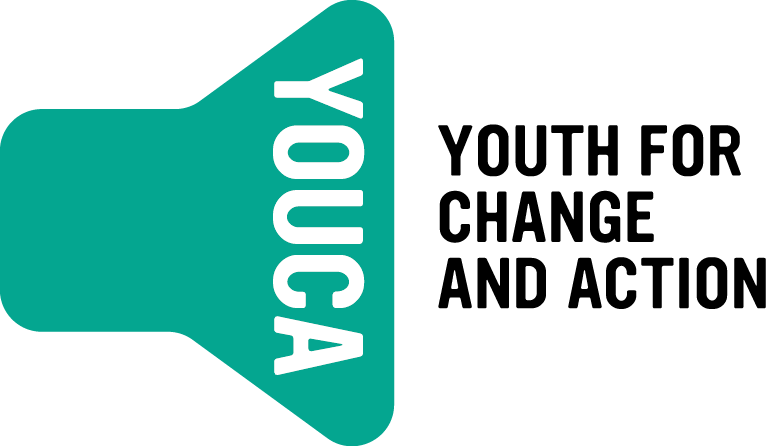 YOUCA en de eindtermenSchooljaar 2023-2024De sleutelcompetenties  en minimumdoelen waar je aan werkt door deelname aan de YOUCA Action Day zijn aangeduid in het smaragdgroen. De sleutelcompetenties en minimumdoelen die zijn aangeduid in het grijs, worden bereikt door: In de klas te werken rond het thema “gendergelijkheid” a.d.h.v. het educatief pakket, de presentaties, de documentaire,…Of tijdens de YOUCA Action Day zelf afhankelijk van de gemaakte keuzes inzake de job-voor-één-dag.Minimumdoelen basisvorming tweede graadDoorstroomfinaliteitDubbele finaliteitArbeidsmarktfinaliteitSleutelcompetentie 2: competenties in het NederlandsSleutelcompetentie 2: competenties in het NederlandsSleutelcompetentie 2: competenties in het Nederlands02.01 De leerlingen bepalen het onderwerp, de hoofdgedachte en de hoofdpunten bij het doelgericht lezen en beluisteren van teksten.Tekstkenmerken voor receptie:Herkenbare structuurHerkenbare samenhangStandaardnederlands, soms andere taalvariëteitenFrequente en minder frequente woordenFiguurlijk taalgebruikVrij algemene inhoudGemiddelde tot vrij hoge informatiedichtheidLangere, samengestelde zinnenGrote variatie aan tekstsoorten met inbegrip van argumentatieve tekstenBijkomend voor schriftelijke receptie:Teksten met een minder duidelijke lay-outBijkomend voor mondelinge receptie:Normaal spreektempo02.01 De leerlingen bepalen het onderwerp, de hoofdgedachte en de hoofdpunten bij het doelgericht lezen en beluisteren van teksten.Tekstkenmerken voor receptie:Herkenbare structuurHerkenbare samenhangStandaardnederlands, soms andere taalvariëteitenFrequente en minder frequente woordenEenvoudig figuurlijk taalgebruikConcrete tot vrij algemene inhoudGemiddelde informatiedichtheidLangere, samengestelde zinnenGrote variatie aan tekstsoorten met inbegrip van argumentatieve tekstenBijkomend voor mondelinge receptie:Normaal spreektempo02.01 De leerlingen bepalen het onderwerp, de hoofdgedachte en de hoofdpunten bij het doelgericht lezen en beluisteren van teksten.Tekstkenmerken voor receptie:Herkenbare structuurHeldere samenhang en duidelijke verbandenStandaardnederlands, soms andere taalvariëteitenVoornamelijk frequente woordenEenvoudig figuurlijk taalgebruikConcrete inhoudLage tot gemiddelde informatiedichtheidVariatie aan tekstsoortenBijkomend voor mondelinge receptie:Normaal spreektempo02.03 De leerlingen selecteren relevante informatie bij het lezen en beluisteren van teksten.Tekstkenmerken voor receptie02.03 De leerlingen selecteren relevante informatie bij het lezen en beluisteren van teksten.Tekstkenmerken voor receptie02.03 De leerlingen selecteren relevante informatie bij het lezen en beluisteren van teksten.Tekstkenmerken voor receptie02.04 De leerlingen nemen notities bij het lezen en beluisteren van teksten.Tekstkenmerken voor receptieMinimumvereisten voor de geproduceerde tekstInhoud en vorm afgestemd op het doel en op de doelgroep02.04 De leerlingen nemen notities bij het lezen en beluisteren van teksten.Tekstkenmerken voor receptieMinimumvereisten voor de geproduceerde tekstInhoud en vorm afgestemd op het doel en op de doelgroep02.04 De leerlingen nemen notities bij het lezen en beluisteren van teksten.Tekstkenmerken voor receptieMinimumvereisten voor de geproduceerde tekstInhoud en vorm afgestemd op het doel en op de doelgroep02.05 De leerlingen vatten doelgericht een geschreven tekst schriftelijk samen.Tekstkenmerken voor schriftelijke receptieMinimumvereisten van de geproduceerde tekst:Herkenbare tekstopbouwHerkenbare tekststructuurHerkenbare tekstverbandenHerformulering op het vlak van woordgebruik en zinsbouwTaal afgestemd op het doel en de doelgroep02.06 De leerlingen spreken en schrijven doelgericht.Minimumvereisten voor productie:Herkenbare tekstopbouwGepaste en herkenbare tekststructuurHerkenbare tekstverbandenFrequente en minder frequente woordenEenvoudig figuurlijk taalgebruikGepast registerConcrete tot vrij algemene inhoudGemiddelde informatiedichtheidGrote variatie aan tekstsoortenBijkomend voor schriftelijke productie:Tekstopbouwende elementenGepaste lay-outStandaardnederlands, met aandacht voor spelling, interpunctie, woordkeuze, zinsbouw, helderheid, adequaatheid, correctheid en vlotheidBijkomend voor mondelinge productie:Gepaste lichaamstaalStandaardnederlands, met aandacht voor uitspraak, intonatie, woordkeuze, zinsbouw, helderheid, adequaatheid, correctheid en vlotheidMet behulp van ondersteunende middelen02.05 De leerlingen spreken en schrijven doelgericht.Minimumvereisten voor productie:Herkenbare tekstopbouwGepaste en herkenbare tekststructuurHerkenbare tekstverbandenFrequente en minder frequente woordenEenvoudig figuurlijk taalgebruikGepast registerConcrete tot vrij algemene inhoudGemiddelde informatiedichtheidGrote variatie aan tekstsoortenBijkomend voor schriftelijke productie:Tekstopbouwende elementenGepaste lay-outStandaardnederlands, met aandacht voor spelling, interpunctie, woordkeuze, zinsbouw, helderheid, adequaatheid, correctheid en vlotheidBijkomend voor mondelinge productie:Gepaste lichaamstaalStandaardnederlands, met aandacht voor uitspraak, intonatie, woordkeuze, zinsbouw, helderheid, adequaatheid, correctheid en vlotheidMet behulp van ondersteunende middelen02.05 De leerlingen spreken en schrijven doelgericht.Minimumvereisten voor productie:Eenvoudige tekstopbouwEenvoudige tekststructuurRedelijk herkenbare samenhangFrequente woordenGepast registerConcrete inhoudLage tot gemiddelde informatiedichtheidEenvoudige, vooral enkelvoudige zinnenVariatie aan tekstsoortenBijkomend voor schriftelijke productie:Gepaste lay-outTaalgebruik met aandacht voor Standaardnederlands, woordkeuze, spelling, interpunctie zinsbouw, helderheid, adequaatheidBijkomend voor mondelinge productie:Gepaste lichaamstaalAlgemeen verstaanbaar taalgebruik met aandacht voor Standaardnederlands, uitspraak, woordkeuze, zinsbouw, helderheid, adequaatheidMet behulp van ondersteunende middelen02.07 De leerlingen drukken zich creatief uit met taal.02.06 De leerlingen drukken zich creatief uit met taal.02.06 De leerlingen drukken zich creatief uit met taal.02.08 De leerlingen nemen doelgericht deel aan mondelinge en schriftelijke interactie.Tekstkenmerken voor receptieMinimumvereisten voor productie02.07 De leerlingen nemen doelgericht deel aan mondelinge en schriftelijke interactie.Tekstkenmerken voor receptieMinimumvereisten voor productie02.07 De leerlingen nemen doelgericht deel aan mondelinge en schriftelijke interactie.Tekstkenmerken voor receptieMinimumvereisten voor productie02.09 De leerlingen zetten doelgericht strategieën in ter ondersteuning van informatieverwerking en communicatieve handelingen.02.08 De leerlingen zetten doelgericht strategieën in ter ondersteuning van informatieverwerking en communicatieve handelingen.02.08 De leerlingen zetten doelgericht strategieën in ter ondersteuning van informatieverwerking en communicatieve handelingen.02.12 De leerlingen passen inzicht in taalgebruik toe ter ondersteuning van hun communicatieve handelingen.Tekstopbouwende elementen: tussentitel, alineaTekststructuren: inleiding, midden, slotTalige elementen om tekstverbanden uit te drukkenCommunicatiemodel: effect, ruisVerbale en non-verbale communicatieVan formele tot informele registersBeleefdheidsconventiesArgumentatieve teksten met inbegrip van: feit en mening, stelling, standpunt, argument, tegenargument, conclusieTalige middelen om de mate van subjectiviteit of objectiviteit uit te drukken; modaliteit02.11 De leerlingen passen inzicht in taalgebruik toe ter ondersteuning van hun communicatieve handelingen.Tekstopbouwende elementen: tussentitel, alineaTekststructuren: inleiding, midden, slotTalige elementen om tekstverbanden uit te drukkenCommunicatiemodel: effect, ruisVerbale en non-verbale communicatieVan formele tot informele registersBeleefdheidsconventiesArgumentatieve teksten met inbegrip van: feit en mening, stelling, standpunt,  argument, conclusie02.11 De leerlingen passen inzicht in taalgebruik toe ter ondersteuning van hun communicatieve handelingen.Tekstopbouwende elementen: tussentitel, alinea, benadrukte woorden, lay-out, afbeeldingenTekststructuur: inleiding, midden, slotTalige elementen om tekstverbanden uit te drukkenVerbale en non-verbale communicatieVan formele tot informele registersBeleefdheidsconventiesElementen van argumentatie: feit en mening, standpuntSleutelcompetentie 3: competenties in andere talenSleutelcompetentie 3: competenties in andere talenSleutelcompetentie 3: competenties in andere talen03.01 De leerlingen bepalen het onderwerp, de hoofdgedachte en de hoofdpunten bij het doelgericht lezen en beluisteren van teksten.Teksten in het Engels en in het FransTekstkenmerken voor receptie:Tekststructuur met een beperkte mate van complexiteitVrij grote en herkenbare samenhangHoofdzakelijk frequente woorden, woordcombinaties en vaste uitdrukkingen uit een beperkte waaier aan relevante thema’s binnen het persoonlijke, publieke en educatieve domeinConcrete tot vrij algemene inhoudNiet al te hoge informatiedichtheidZinsbouw met een beperkte mate van complexiteitVrij korte en af en toe iets langere tekstenRuime variatie aan tekstsoortenBijkomend voor schriftelijke receptie:Vrij duidelijke lay-outBijkomend voor mondelinge receptie:Met een beperkte mate van achtergrondruisNormaal spreektempo met weinig pauzesOndersteunende maar natuurlijke intonatieHeldere uitspraak, duidelijke articulatieMet lichte afwijking ten opzichte van de standaardtaal03.01 De leerlingen bepalen het onderwerp, de hoofdgedachte en de hoofdpunten bij het doelgericht lezen en beluisteren van teksten.Teksten in het Engels en in het FransTekstkenmerken voor receptie:Eenvoudige, herkenbare tekststructuurGrote en herkenbare samenhangHoofdzakelijk frequente woorden, woordcombinaties en vaste uitdrukkingen uit een beperkte waaier aan relevante thema’s binnen het persoonlijke, publieke, professionele en educatieve domeinConcrete inhoudLage informatiedichtheidEenvoudige zinsbouwBeperkte lengteVariatie aan tekstsoortenBijkomend voor schriftelijke receptie:Duidelijke lay-outBijkomend voor mondelinge receptie:Geen of weinig achtergrondruisNormaal spreektempo met pauzesOndersteunende maar natuurlijke intonatieHeldere uitspraak, duidelijke articulatieMet visuele ondersteuning03.01 De leerlingen bepalen het onderwerpen de hoofdgedachte bij het doelgericht lezen en beluisteren van teksten.Teksten in het Engels of in het FransTekstkenmerken voor receptie:Zeer eenvoudige, herkenbare, expliciet aangegeven tekststructuurGrote samenhangHoofdzakelijk transparante woorden, de meest frequente woorden, woordcombinaties en vaste uitdrukkingen  uit een zeer beperkte waaier aan relevante thema’s binnen het persoonlijke, publieke, educatieve en professionele domeinConcrete, herkenbare inhoudZeer lage informatiedichtheidZeer eenvoudige zinsbouwBeperkte lengteVariatie aan tekstsoortenBijkomend voor schriftelijke receptie:Duidelijke lay-outBijkomend voor mondelinge receptie:Geen achtergrondruisNormaal spreektempo met frequente pauzesOndersteunende maar natuurlijke intonatieHeldere uitspraak, duidelijke articulatieMet visuele ondersteuningMet ondersteuning van non-verbaal gedragSleutelcompetentie 4: digitale competentie en mediawijsheidSleutelcompetentie 4: digitale competentie en mediawijsheidSleutelcompetentie 4: digitale competentie en mediawijsheid04.01 De leerlingen gebruiken doelgericht courante functionaliteiten van vergelijkbare toepassingen om digitaal te communiceren.04.01 De leerlingen gebruiken doelgericht courante functionaliteiten van vergelijkbare toepassingen om digitaal te communiceren.04.01 De leerlingen gebruiken doelgericht courante functionaliteiten van vergelijkbare toepassingen om digitaal te communiceren.04.02 De leerlingen gebruiken doelgericht courante functionaliteiten van vergelijkbare toepassingen om digitale inhouden te creëren.04.02 De leerlingen gebruiken doelgericht courante functionaliteiten van vergelijkbare toepassingen om digitale inhouden te creëren.04.02 De leerlingen gebruiken doelgericht courante functionaliteiten van vergelijkbare toepassingen om digitale inhouden te creëren.Sleutelcompetentie 5: sociaal-relationele competentiesSleutelcompetentie 5: sociaal-relationele competentiesSleutelcompetentie 5: sociaal-relationele competenties05.01 De leerlingen gaan respectvol en constructief met anderen in interactie rekening houdend met elkaars grenzen.05.01 De leerlingen gaan respectvol en constructief met anderen in interactie rekening houdend met elkaars grenzen.05.01 De leerlingen gaan respectvol en constructief met anderen in interactie rekening houdend met elkaars grenzen.Sleutelcompetentie 6: competenties inzake wiskunde, exacte wetenschappen en technologieSleutelcompetentie 6: competenties inzake wiskunde, exacte wetenschappen en technologieSleutelcompetentie 6: competenties inzake wiskunde, exacte wetenschappen en technologieSleutelcompetentie 7: burgerschapscompetenties met inbegrip van competenties inzake samenlevenSleutelcompetentie 7: burgerschapscompetenties met inbegrip van competenties inzake samenlevenSleutelcompetentie 7: burgerschapscompetenties met inbegrip van competenties inzake samenleven07.02 De leerlingen reflecteren over het relationele, gelaagde en dynamische karakter van identiteit.07.02 De leerlingen reflecteren over het relationele, gelaagde en dynamische karakter van identiteit.07.02 De leerlingen reflecteren over het relationele, gelaagde en dynamische karakter van identiteit.07.03 De leerlingen lichten toe hoe verschillende vormen van diversiteit verrijkend en uitdagend zijn voor het samenleven.07.03 De leerlingen lichten toe hoe verschillende vormen van diversiteit verrijkend en uitdagend zijn voor het samenleven.07.03 De leerlingen lichten toe hoe verschillende vormen van diversiteit verrijkend en uitdagend zijn voor het samenleven.07.04 De leerlingen gaan geïnformeerd, beargumenteerd en constructief in dialoog over maatschappelijke thema’s.07.04 De leerlingen gaan geïnformeerd, beargumenteerd en constructief in dialoog over maatschappelijke thema’s.07.04 De leerlingen gaan geïnformeerd, beargumenteerd en constructief in dialoog over maatschappelijke thema’s.Sleutelcompetentie 8: competenties met betrekking tot historisch bewustzijnSleutelcompetentie 8: competenties met betrekking tot historisch bewustzijnSleutelcompetentie 8: competenties met betrekking tot historisch bewustzijn08.02 De leerlingen lichten verbanden toe tussen de maatschappelijke domeinen voor westerse en niet-westerse samenlevingen uit de middeleeuwen en de vroegmoderne tijd.08.02 De leerlingen lichten verbanden toe tussen de maatschappelijke domeinen voor westerse en niet-westerse samenlevingen uit de middeleeuwen en de vroegmoderne tijd.08.03 De leerlingen lichten kenmerken toe van interculturele contacten tussen westerse en niet-westerse samenlevingen uit de middeleeuwen en uit de vroegmoderne tijd.08.03 De leerlingen lichten kenmerken toe van interculturele contacten tussen westerse en niet-westerse samenlevingen uit de middeleeuwen en uit de vroegmoderne tijd.08.04 De leerlingen vergelijken kenmerken van bestudeerde samenlevingen in eenzelfde periode en tussen periodes.08.04 De leerlingen vergelijken kenmerken van bestudeerde samenlevingen in eenzelfde periode en tussen periodes.08.04 De leerlingen leggen aan de hand van voorbeelden gelijkenissen, verschillen en verbanden uit tussen vroeger en nu.08.09 De leerlingen analyseren de invloed van de eigen standplaatsgebondenheid en die van anderen op historische beeldvorming met betrekking tot de bestudeerde periodes.08.09 De leerlingen analyseren de invloed van de eigen standplaatsgebondenheid en die van anderen op historische beeldvorming met betrekking tot de bestudeerde periodes.Sleutelcompetentie 9: competenties met betrekking tot ruimtelijk bewustzijnSleutelcompetentie 9: competenties met betrekking tot ruimtelijk bewustzijnSleutelcompetentie 9: competenties met betrekking tot ruimtelijk bewustzijn09.01 De leerlingen analyseren demografische processen op basis van demografische indicatoren en beïnvloedende factoren09.01 De leerlingen analyseren demografische processen op basis van demografische indicatoren en beïnvloedende factoren09.09 De leerlingen illustreren de invloed van de persoonlijke en maatschappelijke context van mensen op ruimtelijke beeldvorming.09.09 De leerlingen illustreren de invloed van de persoonlijke en maatschappelijke context van mensen op ruimtelijke beeldvorming.09.09 De leerlingen illustreren de invloed van de persoonlijke en maatschappelijke context van mensen op ruimtelijke beeldvorming.Sleutelcompetentie 10: competenties inzake duurzaamheidSleutelcompetentie 10: competenties inzake duurzaamheidSleutelcompetentie 10: competenties inzake duurzaamheidSleutelcompetentie 11: financiële en economische competentiesSleutelcompetentie 11: financiële en economische competentiesSleutelcompetentie 11: financiële en economische competentiesSleutelcompetentie 12: juridische competentiesSleutelcompetentie 12: juridische competentiesSleutelcompetentie 12: juridische competentiesSleutelcompetentie 13: leercompetenties met inbegrip van onderzoekscompetenties, innovatiedenken, creativiteit, probleemoplossend en kritisch denken, systeemdenken, informatieverwerking en samenwerkenSleutelcompetentie 13: leercompetenties met inbegrip van onderzoekscompetenties, innovatiedenken, creativiteit, probleemoplossend en kritisch denken, systeemdenken, informatieverwerking en samenwerkenSleutelcompetentie 13: leercompetenties met inbegrip van onderzoekscompetenties, innovatiedenken, creativiteit, probleemoplossend en kritisch denken, systeemdenken, informatieverwerking en samenwerken13.03 De leerlingen gebruiken school- en vaktaal.13.03 De leerlingen gebruiken school- en vaktaal.13.03 De leerlingen gebruiken school- en vaktaal.13.04 De leerlingen zoeken doelgericht informatie in diverse bronnen en verwerken die op een kritische en systematische manier.13.04 De leerlingen zoeken doelgericht informatie in diverse bronnen en verwerken die op een kritische en systematische manier.13.04 De leerlingen zoeken doelgericht informatie in diverse bronnen en verwerken die op een kritische en systematische manier.Sleutelcompetentie 14: zelfbewustzijn en zelfexpressie, zelfsturing en wendbaarheidSleutelcompetentie 14: zelfbewustzijn en zelfexpressie, zelfsturing en wendbaarheidSleutelcompetentie 14: zelfbewustzijn en zelfexpressie, zelfsturing en wendbaarheidSleutelcompetentie 15: ontwikkeling van initiatief, ondernemingszin en loopbaancompetentiesSleutelcompetentie 15: ontwikkeling van initiatief, ondernemingszin en loopbaancompetentiesSleutelcompetentie 15: ontwikkeling van initiatief, ondernemingszin en loopbaancompetenties15.01 De leerlingen doorlopen bewust hun studie- of beroepskeuzeproces.15.01 De leerlingen doorlopen bewust hun studie- of beroepskeuzeproces.15.01 De leerlingen doorlopen bewust hun studie- of beroepskeuzeproces.15.02 De leerlingen genereren creatieve ideeën om een probleem op te lossen en bespreken de uitvoerbaarheid ervan aan de hand van criteria.15.02 De leerlingen genereren creatieve ideeën om een probleem op te lossen en bespreken de uitvoerbaarheid ervan aan de hand van criteria.15.02 De leerlingen genereren creatieve ideeën om een probleem op te lossen en bespreken de uitvoerbaarheid ervan aan de hand van criteria.